龍潭區農會、觀音區農會辦理理、監事會性平宣導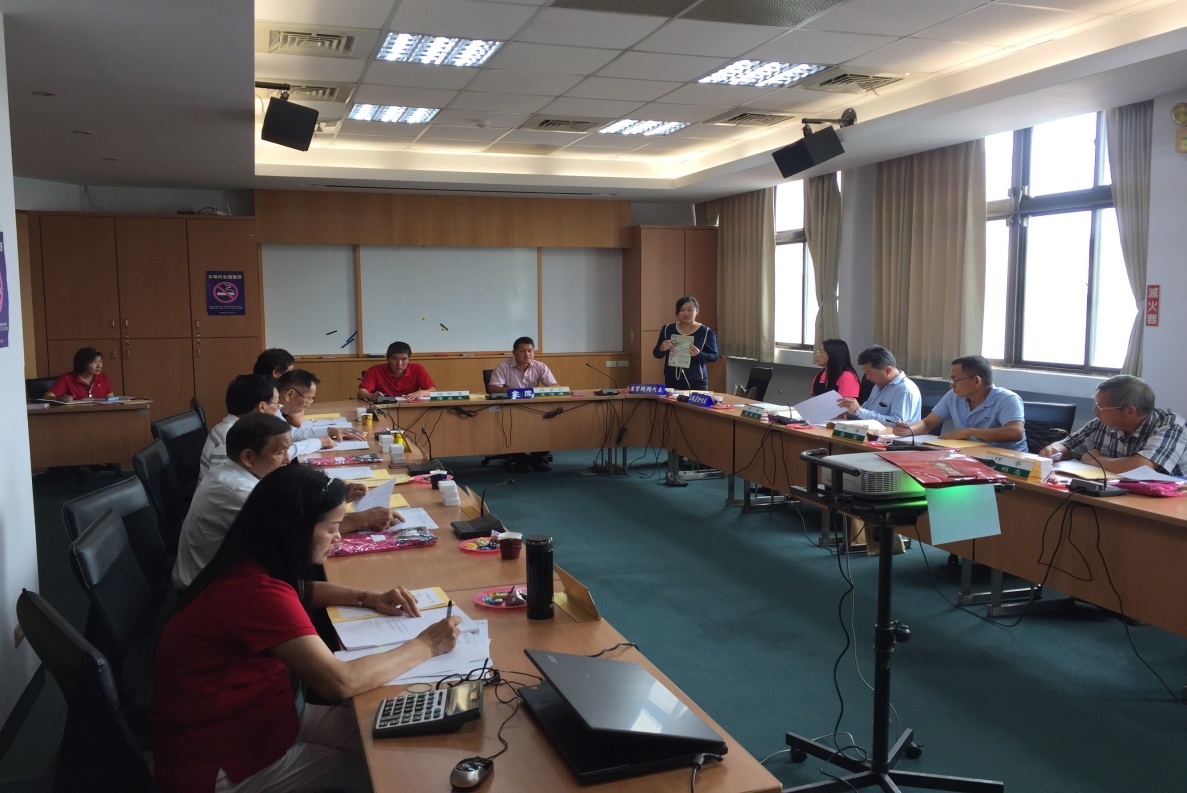 龍潭區農會理、監事會上宣導兩性平等。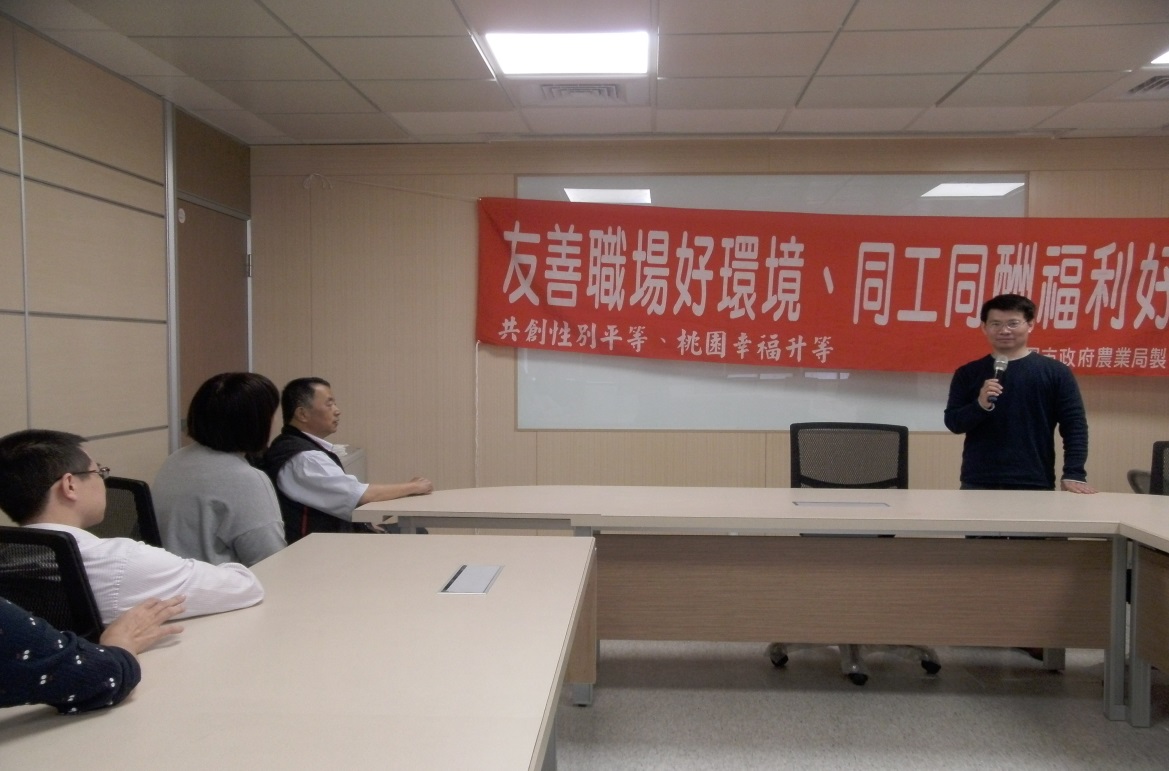 觀音區農會理、監事會上宣導兩性平等。